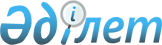 О внесении изменений и дополнений в решение Павлодарского районного маслихата от 28 декабря 2018 года № 46/217 "О бюджетах некоторых сельских округов Павлодарского района на 2019 - 2021 годы"Решение маслихата Павлодарского района Павлодарской области от 18 июня 2019 года № 55/249. Зарегистрировано Департаментом юстиции Павлодарской области 21 июня 2019 года № 6436
      В соответствии с пунктом 4 статьи 106 Бюджетного кодекса Республики Казахстан от 4 декабря 2008 года, подпунктом 1) пункта 1 статьи 6 Закона Республики Казахстан от 23 января 2001 года "О местном государственном управлении и самоуправлении в Республике Казахстан", Павлодарский районный маслихат РЕШИЛ:
      1. Внести в решение Павлодарского районного маслихата от 28 декабря 2018 года № 46/217 "О бюджетах некоторых сельских округов Павлодарского района на 2019 - 2021 годы" (зарегистрированное в Реестре государственной регистрации нормативных правовых актов за № 6222, опубликованное 15 января 2019 года в Эталонном контрольном банке нормативных правовых актов Республики Казахстан в электронном виде) следующие изменения и дополнения:
      в пункте 1:
      в подпункте 1):
      цифры "67 336" заменить цифрами "75 812";
      цифры "85" заменить цифрами "210";
      цифры "62 836" заменить цифрами "71 187";
      в подпункте 2) цифры "67 336" заменить цифрами "76 628";
      в подпункте 5) слова "равно нулю" заменить цифрами и словами "-816 тысяч тенге";
      в подпункте 6) слова "равно нулю" заменить цифрами и словами "816 тысяч тенге";
      в пункте 2:
      в подпункте 1):
      цифры "64 258" заменить цифрами "70 948";
      цифры "5 805" заменить цифрами "5 342";
      цифры "195" заменить цифрами "737";
      цифры "58 258" заменить цифрами "64 869";
      в подпункте 2) цифры "64 258" заменить цифрами "71 145";
      в подпункте 5) слова "равно нулю" заменить цифрами и словами "-197 тысяч тенге";
      в подпункте 6) слова "равно нулю" заменить цифрами и словами "197 тысяч тенге";
      в пункте 3:
      в подпункте 1):
      цифры "114 893" заменить цифрами "120 773";
      цифры "4 911" заменить цифрами "5 411";
      цифры "109 393" заменить цифрами "114 773";
      в подпункте 2) цифры "114 893" заменить цифрами "122 306";
      в подпункте 5) слова "равно нулю" заменить цифрами и словами "-1 533 тысяч тенге";
      в подпункте 6) слова "равно нулю" заменить цифрами и словами "1 533 тысяч тенге";
      в пункте 4:
      в подпункте 1):
      цифры "72 790" заменить цифрами "84 962";
      дополнить абзацем следующего содержания:
      "неналоговые поступления – 146 тысяч тенге;";
      цифры "64 790" заменить цифрами "76 816";
      в подпункте 2) цифры "72 790" заменить цифрами "87 191";
      в подпункте 5) слова "равно нулю" заменить цифрами и словами "-2 229 тысяч тенге";
      в подпункте 6) слова "равно нулю" заменить цифрами и словами "2 229 тысяч тенге";
      в пункте 5:
      в подпункте 1):
      цифры "37 054" заменить цифрами "40 661";
      цифры "31 054" заменить цифрами "34 661";
      в подпункте 2) цифры "37 054" заменить цифрами "41 126";
      в подпункте 5) слова "равно нулю" заменить цифрами и словами "-465 тысяч тенге";
      в подпункте 6) слова "равно нулю" заменить цифрами и словами "465 тысяч тенге";
      в пункте 6:
      в подпункте 1):
      цифры "63 961" заменить цифрами "72 499";
      дополнить абзацем следующего содержания:
      "неналоговые поступления – 378 тысяч тенге;";
      цифры "57 461" заменить цифрами "65 621";
      в подпункте 2) цифры "63 961" заменить цифрами "74 330";
      в подпункте 5) слова "равно нулю" заменить цифрами и словами "-1 831 тысяч тенге";
      в подпункте 6) слова "равно нулю" заменить цифрами и словами "1 831 тысяч тенге";
      в пункте 7:
      в подпункте 1):
      цифры "88 051" заменить цифрами "96 546";
      цифры "81 551" заменить цифрами "90 046";
      в подпункте 2) цифры "88 051" заменить цифрами "96 865";
      в подпункте 5) слова "равно нулю" заменить цифрами и словами "-319 тысяч тенге";
      в подпункте 6) слова "равно нулю" заменить цифрами и словами "319 тысяч тенге";
      в пункте 8:
      в подпункте 1):
      цифры "75 507" заменить цифрами "93 482";
      цифры "70 091" заменить цифрами "88 066";
      в подпункте 2) цифры "75 507" заменить цифрами "94 273";
      в подпункте 5) слова "равно нулю" заменить цифрами и словами "-791 тысяч тенге";
      в подпункте 6) слова "равно нулю" заменить цифрами и словами "791 тысяч тенге";
      в пункте 9:
      в подпункте 1):
      цифры "100 663" заменить цифрами "114 851";
      цифры "115" заменить цифрами "985";
      цифры "92 733" заменить цифрами "106 051";
      в подпункте 2) цифры "100 663" заменить цифрами "117 408";
      в подпункте 5) слова "равно нулю" заменить цифрами и словами "-2 557 тысяч тенге";
      в подпункте 6) слова "равно нулю" заменить цифрами и словами "2 557 тысяч тенге";
      в пункте 11:
      цифры "65 389" заменить цифрами "64 004";
      цифры "35 303" заменить цифрами "32 202";
      цифры "16 000" заменить цифрами "13 623";
      дополнить абзацами следующего содержания:
      "2 721 тысяч тенге – на расходы капитального характера в государственных органах;";
      "25 262 тысяч тенге – на расходы текущего и капитального характера в сфере жилищно - коммунального хозяйства;";
      "11 531 тысяч тенге – на расходы текущего характера в сфере образования;";
      "554 тысяч тенге – на расходы капитального характера в сфере культуры в Кенесском сельском округе.".
      приложения 1, 4, 7, 10, 13, 16, 19, 22, 25 к указанному решению изложить в новой редакции согласно приложениям 1, 2, 3, 4, 5, 6, 7, 8, 9 к настоящему решению.
      2. Контроль за исполнением настоящего решения возложить на постоянную комиссию районного маслихата по вопросам бюджета.
      3. Настоящее решение вводится в действие с 1 января 2019 года. О бюджете Григорьевского сельского округа на 2019 год
(с изменениями) О бюджете Заринского сельского округа на 2019 год
(с изменениями) О бюджете Кенесского сельского округа на 2019 год
(с изменениями) О бюджете Красноармейского сельского округа на 2019 год
(с изменениями и дополнением) О бюджете Луганского сельского округа на 2019 год
(с изменениями) О бюджете Мичуринского сельского округа на 2019 год
(с изменениями и дополнением) О бюджете Рождественского сельского округа на 2019 год
(с изменениями) О бюджете Чернорецкого сельского округа на 2019 год
(с изменениями) О бюджете Черноярского сельского округа на 2019 год
(с изменениями)
					© 2012. РГП на ПХВ «Институт законодательства и правовой информации Республики Казахстан» Министерства юстиции Республики Казахстан
				
      Председатель сессии

Р. Краснова

      Секретарь маслихата

А. Шайхимов
Приложение 1
к решению Павлодарского
районного маслихата
от 18 июня 2019 года № 55/249Приложение 1
к решению Павлодарского
районного маслихата
от 28 декабря 2018 года
№ 46/217
Категория
Категория
Категория
Категория
Сумма (тысяч тенге)
Класс
Класс
Класс
Сумма (тысяч тенге)
Подкласс
Подкласс
Сумма (тысяч тенге)
Наименование
Сумма (тысяч тенге)
1
2
3
4
5
1. Доходы
75 812
1
Налоговые поступления
4 415
01
Подоходный налог
924
2
Индивидуальный подоходный налог
924
04
Hалоги на собственность
3 491
1
Hалоги на имущество
154
3
Земельный налог
151
4
Hалог на транспортные средства
3 186
2
Неналоговые поступления
210
01
Доходы от государственной собственности
200
5
Доходы от аренды имущества, находящегося в государственной собственности
200
04
Штрафы, пени, санкции, взыскания, налагаемые государственными учреждениями, финансируемыми из государственного бюджета, а также содержащимися и финансируемыми из бюджета (сметы расходов) Национального Банка Республики Казахстан
10
1
Штрафы, пени, санкции, взыскания, налагаемые государственными учреждениями, финансируемыми из государственного бюджета, а также содержащимися и финансируемыми из бюджета (сметы расходов) Национального Банка Республики Казахстан, за исключением поступлений от организаций нефтяного сектора и в Фонд компенсации потерпевшим
10
4
Поступления трансфертов 
71 187
02
Трансферты из вышестоящих органов государственного управления
71 187
3
Трансферты из районных (городов областного значения) бюджетов
71 187
Функциональная группа
Функциональная группа
Функциональная группа
Функциональная группа
Функциональная группа
Сумма (тысяч тенге)
Функциональная подгруппа
Функциональная подгруппа
Функциональная подгруппа
Функциональная подгруппа
Сумма (тысяч тенге)
Администратор бюджетных программ
Администратор бюджетных программ
Администратор бюджетных программ
Сумма (тысяч тенге)
Бюджетная программа
Бюджетная программа
Сумма (тысяч тенге)
Наименование
Сумма (тысяч тенге)
1
2
3
4
5
6
2. Затраты
76 628
01
Государственные услуги общего характера
21 874
1
Представительные, исполнительные и другие органы, выполняющие общие функции государственного управления
21 874
124
Аппарат акима города районного значения, села, поселка, сельского округа
21 874
001
Услуги по обеспечению деятельности акима города районного значения, села, поселка, сельского округа
20 734
022
Капитальные расходы государственного органа
944
032
Капитальные расходы подведомственных государственных учреждений и организаций
196
04
Образование
32 096
1
Дошкольное воспитание и обучение
29 832
124
Аппарат акима города районного значения, села, поселка, сельского округа
29 832
041
Реализация государственного образовательного заказа в дошкольных организациях образования
29 832
2
Начальное, основное среднее и общее среднее образование
2 264
124
Аппарат акима города районного значения, села, поселка, сельского округа
2 264
005
Организация бесплатного подвоза учащихся до ближайшей школы и обратно в сельской местности
2 264
06
Социальная помощь и социальное обеспечение
293
2
Социальная помощь
293
124
Аппарат акима города районного значения, села, поселка, сельского округа
293
003
Оказание социальной помощи нуждающимся гражданам на дому
293
07
Жилищно-коммунальное хозяйство
4 816
2
Коммунальное хозяйство
1 408
124
Аппарат акима города районного значения, села, поселка, сельского округа
1 408
014
Организация сохранения государственного жилищного фонда города районного значения, села, поселка, сельского округа
1 408
3
Благоустройство населенных пунктов
3 408
124
Аппарат акима города районного значения, села, поселка, сельского округа
3 408
008
Освещение улиц в населенных пунктах
1 708
009
Обеспечение санитарии населенных пунктов
870
011
Благоустройство и озеленение населенных пунктов
830
08
Культура, спорт, туризм и информационное пространство
16 984
1
Деятельность в области культуры
16 984
124
Аппарат акима города районного значения, села, поселка, сельского округа
16 984
006
Поддержка культурно-досуговой работы на местном уровне
16 984
12
Транспорт и коммуникации
564
1
Автомобильный транспорт
564
124
Аппарат акима города районного значения, села, поселка, сельского округа
564
013
Обеспечение функционирования автомобильных дорог в городах районного значения, селах, поселках, сельских округах
564
15
Трансферты
1
1
Трансферты
1
124
Аппарат акима города районного значения, села, поселка, сельского округа
1
048
Возврат неиспользованных (недоиспользованных) целевых трансфертов
1
3. Чистое бюджетное кредитование
0
4. Сальдо по операциям с финансовыми активами
0
5. Дефицит (профицит) бюджета
-816
6. Финансирование дефицита (использование профицита) бюджета
816
8
Используемые остатки бюджетных средств
816
01
Остатки бюджетных средств
816
1
Свободные остатки бюджетных средств
816
01
Свободные остатки бюджетных средств
816Приложение 2
к решению Павлодарского
районного маслихата
от 18 июня 2019 года № 55/249Приложение 4
к решению Павлодарского
районного маслихата
от 28 декабря 2018 года
№ 46/217
Категория
Категория
Категория
Категория
Сумма (тысяч тенге)
Класс
Класс
Класс
Сумма (тысяч тенге)
Подкласс
Подкласс
Сумма (тысяч тенге)
Наименование
Сумма (тысяч тенге)
1
2
3
4
5
1. Доходы
70 948
1
Налоговые поступления
5 342
01
Подоходный налог
1 482
2
Индивидуальный подоходный налог 
1 482
04
Hалоги на собственность
3 860
1
Hалоги на имущество
157
3
Земельный налог
196
4
Hалог на транспортные средства
3 507
2
Неналоговые поступления
737
01
Доходы от государственной собственности
195
5
Доходы от аренды имущества, находящегося в государственной собственности
195
06
Прочие неналоговые поступления
542
1
Прочие неналоговые поступления
542
4
Поступления трансфертов 
64 869
02
Трансферты из вышестоящих органов государственного управления
64 869
3
Трансферты из районных (городов областного значения) бюджетов
64 869
Функциональная группа
Функциональная группа
Функциональная группа
Функциональная группа
Функциональная группа
Сумма (тысяч тенге)
Функциональная подгруппа
Функциональная подгруппа
Функциональная подгруппа
Функциональная подгруппа
Сумма (тысяч тенге)
Администратор бюджетных программ
Администратор бюджетных программ
Администратор бюджетных программ
Сумма (тысяч тенге)
Бюджетная программа
Бюджетная программа
Сумма (тысяч тенге)
Наименование
Сумма (тысяч тенге)
1
2
3
4
5
6
2.Затраты
71 145
01
Государственные услуги общего характера
21 045
1
Представительные, исполнительные и другие органы, выполняющие общие функции государственного управления
21 045
124
Аппарат акима города районного значения, села, поселка, сельского округа
21 045
001
Услуги по обеспечению деятельности акима города районного значения, села, поселка, сельского округа
20 641
022
Капитальные расходы государственного органа
323
032
Капитальные расходы подведомственных государственных учреждений и организаций
81
04
Образование
31 447
1
Дошкольное воспитание и обучение
28 939
124
Аппарат акима города районного значения, села, поселка, сельского округа
28 939
041
Реализация государственного образовательного заказа в дошкольных организациях образования
28 939
2
Начальное, основное среднее и общее среднее образование
2 508
124
Аппарат акима города районного значения, села, поселка, сельского округа
2 508
005
Организация бесплатного подвоза учащихся до ближайшей школы и обратно в сельской местности
2 508
06
Социальная помощь и социальное обеспечение
1 268
2
Социальная помощь
1 268
124
Аппарат акима города районного значения, села, поселка, сельского округа
1 268
003
Оказание социальной помощи нуждающимся гражданам на дому
1 268
07
Жилищно-коммунальное хозяйство
4 617
2
Коммунальное хозяйство
998
124
Аппарат акима города районного значения, села, поселка, сельского округа
998
014
Организация водоснабжения населенных пунктов
998
3
Благоустройство населенных пунктов
3 619
124
Аппарат акима города районного значения, села, поселка, сельского округа
3 619
008
Освещение улиц в населенных пунктах
2 365
009
Обеспечение санитарии населенных пунктов
530
011
Благоустройство и озеленение населенных пунктов
724
08
Культура, спорт, туризм и информационное пространство
12 554
1
Деятельность в области культуры
12 554
124
Аппарат акима города районного значения, села, поселка, сельского округа
12 554
006
Поддержка культурно-досуговой работы на местном уровне
12 554
12
Транспорт и коммуникации
211
1
Автомобильный транспорт
211
124
Аппарат акима города районного значения, села, поселка, сельского округа

211
013
Обеспечение функционирования автомобильных дорог в городах районного значения, селах, поселках, сельских округах
211
15
Трансферты
3
1
Трансферты
3
124
Аппарат акима города районного значения, села, поселка, сельского округа
3
048
Возврат неиспользованных (недоиспользованных) целевых трансфертов
3
3. Чистое бюджетное кредитование
0
4. Сальдо по операциям с финансовыми активами
0
5. Дефицит (профицит) бюджета
-197
6. Финансирование дефицита (использование профицита) бюджета
197
8
Используемые остатки бюджетных средств
197
01
Остатки бюджетных средств
197
1
Свободные остатки бюджетных средств
197
01
Свободные остатки бюджетных средств
197Приложение 3
к решению Павлодарского
районного маслихата
от 18 июня 2019 года № 55/249Приложение 7
к решению Павлодарского
районного маслихата
от 28 декабря 2018 года
№ 46/217
Категория
Категория
Категория
Категория
Сумма (тысяч тенге)
Класс
Класс
Класс
Сумма (тысяч тенге)
Подкласс
Подкласс
Сумма (тысяч тенге)
Наименование
Сумма (тысяч тенге)
1
2
3
4
5
1. Доходы
120 773
1
Налоговые поступления
5 411
01
Подоходный налог
2 607
2
Индивидуальный подоходный налог 
2 607
04
Hалоги на собственность
2 804
1
Hалоги на имущество
126
3
Земельный налог
107
4
Hалог на транспортные средства
2 571
2
Неналоговые поступления
589
01
Доходы от государственной собственности
589
5
Доходы от аренды имущества, находящегося в государственной собственности
589
4
Поступления трансфертов 
114 773
02
Трансферты из вышестоящих органов государственного управления
114 773
3
Трансферты из районных (городов областного значения) бюджетов
114 773
Функциональная группа
Функциональная группа
Функциональная группа
Функциональная группа
Функциональная группа
Сумма (тысяч тенге)
Функциональная подгруппа
Функциональная подгруппа
Функциональная подгруппа
Функциональная подгруппа
Сумма (тысяч тенге)
Администратор бюджетных программ
Администратор бюджетных программ
Администратор бюджетных программ
Сумма (тысяч тенге)
Бюджетная программа
Бюджетная программа
Сумма (тысяч тенге)
Наименование
Сумма (тысяч тенге)
1
2
3
4
5
6
2.Затраты
122 306
01
Государственные услуги общего характера
23 025
1
Представительные, исполнительные и другие органы, выполняющие общие функции государственного управления
23 025
124
Аппарат акима города районного значения, села, поселка, сельского округа
23 025
001
Услуги по обеспечению деятельности акима города районного значения, села, поселка, сельского округа
21 049
022
Капитальные расходы государственного органа
1 106
032
Капитальные расходы подведомственных государственных учреждений и организаций
870
04
Образование
32 425
1
Дошкольное воспитание и обучение
29 751
124
Аппарат акима города районного значения, села, поселка, сельского округа
29 751
041
Реализация государственного образовательного заказа в дошкольных организациях образования
29 751
2
Начальное, основное среднее и общее среднее образование
2 674
124
Аппарат акима города районного значения, села, поселка, сельского округа
2 674
005
Организация бесплатного подвоза учащихся до ближайшей школы и обратно в сельской местности
2 674
06
Социальная помощь и социальное обеспечение
883
2
Социальная помощь
883
124
Аппарат акима города районного значения, села, поселка, сельского округа
883
003
Оказание социальной помощи нуждающимся гражданам на дому
883
07
Жилищно-коммунальное хозяйство
6 328
1
Жилищное хозяйство
582
124
Аппарат акима города районного значения, села, поселка, сельского округа
582
007
Организация сохранения государственного жилищного фонда города районного значения, села, поселка, сельского округа
582
3
Благоустройство населенных пунктов
5 746
124
Аппарат акима города районного значения, села, поселка, сельского округа
5 746
008
Освещение улиц в населенных пунктах
3 736
009
Обеспечение санитарии населенных пунктов
530
011
Благоустройство и озеленение населенных пунктов
1 480
08
Культура, спорт, туризм и информационное пространство
26 930
1
Деятельность в области культуры
26 930
124
Аппарат акима города районного значения, села, поселка, сельского округа
26 930
006
Поддержка культурно-досуговой работы на местном уровне
26 930
12
Транспорт и коммуникации
32 714
1
Автомобильный транспорт
32 714
124
Аппарат акима города районного значения, села, поселка, сельского округа
32 714
013
Обеспечение функционирования автомобильных дорог в городах районного значения, поселках, селах, сельских округах
512
045
Капитальный и средний ремонт автомобильных дорог в городах районного значения, селах, поселках, сельских округах
32 202
15
Трансферты
1
1
Трансферты
1
124
Аппарат акима города районного значения, села, поселка, сельского округа
1
048
Возврат неиспользованных (недоиспользованных) целевых трансфертов
1
3. Чистое бюджетное кредитование
0
4. Сальдо по операциям с финансовыми активами
0
5. Дефицит (профицит) бюджета
-1 533
6. Финансирование дефицита (использование профицита) бюджета
1 533
8
Используемые остатки бюджетных средств
1 533
01
Остатки бюджетных средств
1 533
1
Свободные остатки бюджетных средств
1 533
01
Свободные остатки бюджетных средств
1 533Приложение 4
к решению Павлодарского
районного маслихата
от 18 июня 2019 года № 55/249Приложение 10
к решению Павлодарского
районного маслихата
от 28 декабря 2018 года
№ 46/217
Категория
Категория
Категория
Категория
Сумма (тысяч тенге)
Класс
Класс
Класс
Сумма (тысяч тенге)
Подкласс
Подкласс
Сумма (тысяч тенге)
Наименование
Сумма (тысяч тенге)
1
2
3
4
5
1. Доходы
84 962
1
Налоговые поступления
8 000
01
Подоходный налог
3 735
2
Индивидуальный подоходный налог 
3 735
04
Hалоги на собственность
4 265
1
Hалоги на имущество
176
3
Земельный налог
176
4
Hалог на транспортные средства
3 913
2
Неналоговые поступления
146
01
Доходы от государственной собственности
146
5
Доходы от аренды имущества, находящегося в государственной собственности
146
4
Поступления трансфертов 
76 816
02
Трансферты из вышестоящих органов государственного управления
76 816
3
Трансферты из районных (городов областного значения) бюджетов
76 816
Функциональная группа
Функциональная группа
Функциональная группа
Функциональная группа
Функциональная группа
Сумма (тысяч тенге)
Функциональная подгруппа
Функциональная подгруппа
Функциональная подгруппа
Функциональная подгруппа
Сумма (тысяч тенге)
Администратор бюджетных программ
Администратор бюджетных программ
Администратор бюджетных программ
Сумма (тысяч тенге)
Бюджетная программа
Бюджетная программа
Сумма (тысяч тенге)
Наименование
Сумма (тысяч тенге)
1
2
3
4
5
6
2.Затраты
87 191
01
Государственные услуги общего характера
17 181
1
Представительные, исполнительные и другие органы, выполняющие общие функции государственного управления
17 181
124
Аппарат акима города районного значения, села, поселка, сельского округа
17 181
001
Услуги по обеспечению деятельности акима города районного значения, села, поселка, сельского округа
16 964
022
Капитальные расходы государственного органа
136
032
Капитальные расходы подведомственных государственных учреждений и организаций
81
04
Образование
56 273
1
Дошкольное воспитание и обучение
54 145
124
Аппарат акима города районного значения, села, поселка, сельского округа
54 145
004
Дошкольное воспитание и обучение и организация медицинского обслуживания в организациях дошкольного воспитания и обучения
43 467
041
Реализация государственного образовательного заказа в дошкольных организациях образования
10 678
2
Начальное, основное среднее и общее среднее образование
2 128
124
Аппарат акима города районного значения, села, поселка, сельского округа
2 128
005
Организация бесплатного подвоза учащихся до ближайшей школы и обратно в сельской местности
2 128
06
Социальная помощь и социальное обеспечение
4 281
2
Социальная помощь
4 281
124
Аппарат акима города районного значения, села, поселка, сельского округа
4 281
003
Оказание социальной помощи нуждающимся гражданам на дому
4 281
07
Жилищно-коммунальное хозяйство
8 307
2
Коммунальное хозяйство
1 442
124
Аппарат акима города районного значения, села, поселка, сельского округа
1 442
014
Организация водоснабжения населенных пунктов
1 442
3
Благоустройство населенных пунктов
6 865
124
Аппарат акима города районного значения, села, поселка, сельского округа
6 865
008
Освещение улиц в населенных пунктах
4 311
009
Обеспечение санитарии населенных пунктов
530
011
Благоустройство и озеленение населенных пунктов
2 024
12
Транспорт и коммуникации
1 148
1
Автомобильный транспорт
1 148
124
Аппарат акима города районного значения, села, поселка, сельского округа
1 148
013
Обеспечение функционирования автомобильных дорог в городах районного значения, селах, поселках, сельских округах
1 148
15
Трансферты
1
1
Трансферты
1
124
Аппарат акима города районного значения, села, поселка, сельского округа
1
048
Возврат неиспользованных (недоиспользованных) целевых трансфертов
1
3.Чистое бюджетное кредитование
0
4. Сальдо по операциям с финансовыми активами
0
5. Дефицит (профицит) бюджета
-2 229
6. Финансирование дефицита (использование профицита) бюджета
2 229
8
Используемые остатки бюджетных средств
2 229
01
Остатки бюджетных средств
2 229
1
Свободные остатки бюджетных средств
2 229
01
Свободные остатки бюджетных средств
2 229Приложение 5
к решению Павлодарского
районного маслихата
от 18 июня 2019 года № 55/249Приложение 13
к решению Павлодарского
районного маслихата
от 28 декабря 2018 года
№ 46/217
Категория
Категория
Категория
Категория
Сумма (тысяч тенге)
Класс
Класс
Класс
Сумма (тысяч тенге)
Подкласс
Подкласс
Сумма (тысяч тенге)
Наименование
Сумма (тысяч тенге)
1
2
3
4
5
1. Доходы
40 661
1
Налоговые поступления
5 892
01
Подоходный налог
1 239
2
Индивидуальный подоходный налог
1 239
04
Hалоги на собственность
4 653
1
Hалоги на имущество
131
3
Земельный налог
270
4
Hалог на транспортные средства
4 252
2
Неналоговые поступления
108
01
Доходы от государственной собственности
108
5
Доходы от аренды имущества, находящегося в государственной собственности
108
4
Поступления трансфертов 
34 661
02
Трансферты из вышестоящих органов государственного управления
34 661
3
Трансферты из районных (городов областного значения) бюджетов
34 661
Функциональная группа
Функциональная группа
Функциональная группа
Функциональная группа
Функциональная группа
Сумма (тысяч тенге)
Функциональная подгруппа
Функциональная подгруппа
Функциональная подгруппа
Функциональная подгруппа
Сумма (тысяч тенге)
Администратор бюджетных программ
Администратор бюджетных программ
Администратор бюджетных программ
Сумма (тысяч тенге)
Бюджетная программа
Сумма (тысяч тенге)
Наименование
Сумма (тысяч тенге)
1
2
3
4
5
6
2.Затраты
41 126
01
Государственные услуги общего характера
16 842
1
Представительные, исполнительные и другие органы, выполняющие общие функции государственного управления
16 842
124
Аппарат акима города районного значения, села, поселка, сельского округа
16 842
001
Услуги по обеспечению деятельности акима города районного значения, села, поселка, сельского округа
16 069
022
Капитальные расходы государственного органа
640
032
Капитальные расходы подведомственных государственных учреждений и организаций
133
04
Образование
1 947
2
Начальное, основное среднее и общее среднее образование
1 947
124
Аппарат акима города районного значения, села, поселка, сельского округа
1 947
005
Организация бесплатного подвоза учащихся до ближайшей школы и обратно в сельской местности
1 947
06
Социальная помощь и социальное обеспечение
4 909
2
Социальная помощь
4 909
124
Аппарат акима города районного значения, села, поселка, сельского округа
4 909
003
Оказание социальной помощи нуждающимся гражданам на дому
4 909
07
Жилищно-коммунальное хозяйство
3 863
2
Коммунальное хозяйство
714
124
Аппарат акима города районного значения, села, поселка, сельского округа
714
014
Организация водоснабжения населенных пунктов
714
3
Благоустройство населенных пунктов
3 149
124
Аппарат акима города районного значения, села, поселка, сельского округа
3 149
008
Освещение улиц в населенных пунктах
2 089
009
Обеспечение санитарии населенных пунктов
530
011
Благоустройство и озеленение населенных пунктов
530
08
Культура, спорт, туризм и информационное пространство
13 130
1
Деятельность в области культуры
13 130
124
Аппарат акима города районного значения, села, поселка, сельского округа
13 130
006
Поддержка культурно-досуговой работы на местном уровне
13 130
12
Транспорт и коммуникации
434
1
Автомобильный транспорт
434
124
Аппарат акима города районного значения, села, поселка, сельского округа
434
013
Обеспечение функционирования автомобильных дорог в городах районного значения, селах, поселках, сельских округах
434
15
Трансферты
1
1
Трансферты
1
124
Аппарат акима города районного значения, села, поселка, сельского округа
1
048
Возврат неиспользованных (недоиспользованных) целевых трансфертов
1
3.Чистое бюджетное кредитование
0
4. Сальдо по операциям с финансовыми активами
0
5. Дефицит (профицит) бюджета
-465
6. Финансирование дефицита (использование профицита) бюджета
465
8
Используемые остатки бюджетных средств
465
01
Остатки бюджетных средств
465
1
Свободные остатки бюджетных средств
465
01
Свободные остатки бюджетных средств
465Приложение 6
к решению Павлодарского
районного маслихата
от 18 июня 2019 года № 55/249Приложение 16
к решению Павлодарского
районного маслихата
от 28 декабря 2018 года
№ 46/217
Категория
Категория
Категория
Категория
Сумма (тысяч тенге)
Класс
Класс
Класс
Сумма (тысяч тенге)
Подкласс
Подкласс
Сумма (тысяч тенге)
Наименование
Сумма (тысяч тенге)
1
2
3
4
5
1. Доходы
72 499
1
Налоговые поступления
6 500
01
Подоходный налог
1 783
2
Индивидуальный подоходный налог
1 783
04
Hалоги на собственность
4 717
1
Hалоги на имущество
250
3
Земельный налог
467
4
Hалог на транспортные средства
4 000
2
Неналоговые поступления
378
01
Доходы от государственной собственности
378
5
Доходы от аренды имущества, находящегося в государственной собственности
378
4
Поступления трансфертов 
65 621
02
Трансферты из вышестоящих органов государственного управления
65 621
3
Трансферты из районного (города областного значения) бюджета 
65 621
Функциональная группа
Функциональная группа
Функциональная группа
Функциональная группа
Функциональная группа
Сумма (тысяч тенге)
Функциональная подгруппа
Функциональная подгруппа
Функциональная подгруппа
Функциональная подгруппа
Сумма (тысяч тенге)
Администратор бюджетных программ
Администратор бюджетных программ
Администратор бюджетных программ
Сумма (тысяч тенге)
Бюджетная программа
Бюджетная программа
Сумма (тысяч тенге)
Наименование
Сумма (тысяч тенге)
1
2
3
4
5
6
2.Затраты
74 330
01
Государственные услуги общего характера
23 328
1
Представительные, исполнительные и другие органы, выполняющие общие функции государственного управления
23 328
124
Аппарат акима города районного значения, села, поселка, сельского округа
23 328
001
Услуги по обеспечению деятельности акима города районного значения, села, поселка, сельского округа
21 995
022
Капитальные расходы государственного органа
1 092
032
Капитальные расходы подведомственных государственных учреждений и организаций
241
04
Образование
30 243
1
Дошкольное воспитание и обучение
27 728
124
Аппарат акима города районного значения, села, поселка, сельского округа
27 728
041
Реализация государственного образовательного заказа в дошкольных организациях образования
27 728
2
Начальное, основное среднее и общее среднее образование
2 515
124
Аппарат акима города районного значения, села, поселка, сельского округа
2 515
005
Организация бесплатного подвоза учащихся до ближайшей школы и обратно в сельской местности
2 515
06
Социальная помощь и социальное обеспечение
1 110
2
Социальная помощь
1 110
124
Аппарат акима города районного значения, села, поселка, сельского округа
1 110
003
Оказание социальной помощи нуждающимся гражданам на дому
1 110
07
Жилищно-коммунальное хозяйство
5 943
3
Благоустройство населенных пунктов
5 943
124
Аппарат акима города районного значения, села, поселка, сельского округа
5 943
008
Освещение улиц в населенных пунктах
4 057
009
Обеспечение санитарии населенных пунктов
530
011
Благоустройство и озеленение населенных пунктов
1 356
08
Культура, спорт, туризм и информационное пространство
13 263
1
Деятельность в области культуры
13 263
124
Аппарат акима города районного значения, села, поселка, сельского округа
13 263
006
Поддержка культурно-досуговой работы на местном уровне
13 263
12
Транспорт и коммуникации
439
1
Автомобильный транспорт
439
124
Аппарат акима города районного значения, села, поселка, сельского округа
439
013
Обеспечение функционирования автомобильных дорог в городах районного значения, селах, поселках, сельских округах
439
15
Трансферты
4
1
Трансферты
4
124
Аппарат акима города районного значения, села, поселка, сельского округа
4
048
Возврат неиспользованных (недоиспользованных) целевых трансфертов
4
3.Чистое бюджетное кредитование
0
4. Сальдо по операциям с финансовыми активами
0
5. Дефицит (профицит) бюджета
-1 831
6. Финансирование дефицита (использование профицита) бюджета
1 831
8
Используемые остатки бюджетных средств
1 831
01
Остатки бюджетных средств
1 831
1
Свободные остатки бюджетных средств
1 831
01
Свободные остатки бюджетных средств
1 831Приложение 7
к решению Павлодарского
районного маслихата
от 18 июня 2019 года № 55/249Приложение 19
к решению Павлодарского
районного маслихата
от 28 декабря 2018 года
№ 46/217
Категория
Категория
Категория
Категория
Сумма (тысяч тенге)
Класс
Класс
Класс
Сумма (тысяч тенге)
Подкласс
Подкласс
Сумма (тысяч тенге)
Наименование
Сумма (тысяч тенге)
1
2
3
4
5
1. Доходы
96 546
1
Налоговые поступления
6 500
01
Подоходный налог
1 673
2
Индивидуальный подоходный налог 
1 673
04
Hалоги на собственность
4 827
1
Hалоги на имущество
125
3
Земельный налог
360
4
Hалог на транспортные средства
4 342
4
Поступления трансфертов 
90 046
02
Трансферты из вышестоящих органов государственного управления
90 046
3
Трансферты из районных (городов областного значения) бюджетов
90 046
Функциональная группа
Функциональная группа
Функциональная группа
Функциональная группа
Функциональная группа
Сумма (тысяч тенге)
Функциональная подгруппа
Функциональная подгруппа
Функциональная подгруппа
Функциональная подгруппа
Сумма (тысяч тенге)
Администратор бюджетных программ
Администратор бюджетных программ
Администратор бюджетных программ
Сумма (тысяч тенге)
Бюджетная программа
Бюджетная программа
Сумма (тысяч тенге)
Наименование
Сумма (тысяч тенге)
1
2
3
4
5
6
2.Затраты
96 865
01
Государственные услуги общего характера
19 988
1
Представительные, исполнительные и другие органы, выполняющие общие функции государственного управления
19 988
124
Аппарат акима города районного значения, села, поселка, сельского округа
19 988
001
Услуги по обеспечению деятельности акима города районного значения, села, поселка, сельского округа
19 169
022
Капитальные расходы государственного органа
503
032
Капитальные расходы подведомственных государственных учреждений и организаций
316
04
Образование
47 531
1
Дошкольное воспитание и обучение
45 764
124
Аппарат акима города районного значения, села, поселка, сельского округа
45 764
004
Дошкольное воспитание и обучение и организация медицинского обслуживания в организациях дошкольного воспитания и обучения
33 482
041
Реализация государственного образовательного заказа в дошкольных организациях образования
12 282
2
Начальное, основное среднее и общее среднее образование
1 767
124
Аппарат акима города районного значения, села, поселка, сельского округа
1 767
005
Организация бесплатного подвоза учащихся до ближайшей школы и обратно в сельской местности
1 767
06
Социальная помощь и социальное обеспечение
3 385
2
Социальная помощь
3 385
124
Аппарат акима города районного значения, села, поселка, сельского округа
3 385
003
Оказание социальной помощи нуждающимся гражданам на дому
3 385
07
Жилищно-коммунальное хозяйство
3 884
2
Коммунальное хозяйство
140
124
Аппарат акима города районного значения, села, поселка, сельского округа
140
014
Организация водоснабжения населенных пунктов
140
3
Благоустройство населенных пунктов
3 744
124
Аппарат акима города районного значения, села, поселка, сельского округа
3 744
008
Освещение улиц в населенных пунктах
2 365
009
Обеспечение санитарии населенных пунктов
849
011
Благоустройство и озеленение населенных пунктов
530
08
Культура, спорт, туризм и информационное пространство
21 397
1
Деятельность в области культуры
21 397
124
Аппарат акима города районного значения, села, поселка, сельского округа
21 397
006
Поддержка культурно-досуговой работы на местном уровне
21 397
12
Транспорт и коммуникации
680
1
Автомобильный транспорт
680
124
Аппарат акима города районного значения, села, поселка, сельского округа

680
013
Обеспечение функционирования автомобильных дорог в городах районного значения, селах, поселках, сельских округах
680
3.Чистое бюджетное кредитование
0
4. Сальдо по операциям с финансовыми активами
0
5. Дефицит (профицит) бюджета
-319
6. Финансирование дефицита (использование профицита) бюджета
319
8
Используемые остатки бюджетных средств
319
01
Остатки бюджетных средств
319
1
Свободные остатки бюджетных средств
319
01
Свободные остатки бюджетных средств
319Приложение 8
к решению Павлодарского
районного маслихата
от 18 июня 2019 года № 55/249Приложение 22
к решению Павлодарского
районного маслихата
от 28 декабря 2018 года
№ 46/217
Категория
Категория
Категория
Категория
Сумма (тысяч тенге)
Класс
Класс
Класс
Сумма (тысяч тенге)
Подкласс
Подкласс
Сумма (тысяч тенге)
Наименование
Сумма (тысяч тенге)
1
2
3
4
5
1. Доходы
93 482
1
Налоговые поступления
5 234
01
Подоходный налог
1 503
2
Индивидуальный подоходный налог 
1 503
04
Hалоги на собственность
3 731
1
Hалоги на имущество
167
3
Земельный налог
120
4
Hалог на транспортные средства
3 444
2
Неналоговые поступления
182
01
Доходы от государственной собственности
182
5
Доходы от аренды имущества, находящегося в государственной собственности
182
4
Поступления трансфертов 
88 066
02
Трансферты из вышестоящих органов государственного управления
88 066
3
Трансферты из районных (городов областного значения) бюджетов
88 066
Функциональная группа
Функциональная группа
Функциональная группа
Функциональная группа
Функциональная группа
Сумма (тысяч тенге)
Функциональная подгруппа
Функциональная подгруппа
Функциональная подгруппа
Функциональная подгруппа
Сумма (тысяч тенге)
Администратор бюджетных программ
Администратор бюджетных программ
Администратор бюджетных программ
Сумма (тысяч тенге)
Бюджетная программа
Бюджетная программа
Сумма (тысяч тенге)
Наименование
Сумма (тысяч тенге)
1
2
3
4
5
6
2.Затраты
94 273
01
Государственные услуги общего характера
31 871
1
Представительные, исполнительные и другие органы, выполняющие общие функции государственного управления
31 871
124
Аппарат акима города районного значения, села, поселка, сельского округа
31 871
001
Услуги по обеспечению деятельности акима города районного значения, села, поселка, сельского округа
20 518
022
Капитальные расходы государственного органа
11 112
032
Капитальные расходы подведомственных государственных учреждений и организаций
241
04
Образование
31 618
1
Дошкольное воспитание и обучение
29 209
124
Аппарат акима города районного значения, села, поселка, сельского округа
29 209
041
Реализация государственного образовательного заказа в дошкольных организациях образования
29 209
2
Начальное, основное среднее и общее среднее образование
2 409
124
Аппарат акима города районного значения, села, поселка, сельского округа
2 409
005
Организация бесплатного подвоза учащихся до ближайшей школы и обратно в сельской местности
2 409
06
Социальная помощь и социальное обеспечение
5 011
2
Социальная помощь
5 011
124
Аппарат акима города районного значения, села, поселка, сельского округа
5 011
003
Оказание социальной помощи нуждающимся гражданам на дому
5 011
07
Жилищно-коммунальное хозяйство
4 945
3
Благоустройство населенных пунктов
4 945
124
Аппарат акима города районного значения, села, поселка, сельского округа
4 945
008
Освещение улиц в населенных пунктах
3 417
009
Обеспечение санитарии населенных пунктов
998
011
Благоустройство и озеленение населенных пунктов
530
08
Культура, спорт, туризм и информационное пространство
19 979
1
Деятельность в области культуры
19 979
124
Аппарат акима города районного значения, села, поселка, сельского округа
19 979
006
Поддержка культурно-досуговой работы на местном уровне
19 979
12
Транспорт и коммуникации
845
1
Автомобильный транспорт
845
124
Аппарат акима города районного значения, села, поселка, сельского округа
845
013
Обеспечение функционирования автомобильных дорог в городах районного значения, селах, поселках, сельских округах
845
15
Трансферты
4
1
Трансферты
4
124
Аппарат акима города районного значения, села, поселка, сельского округа
4
048
Возврат неиспользованных (недоиспользованных) целевых трансфертов
4
3.Чистое бюджетное кредитование
0
4. Сальдо по операциям с финансовыми активами
0
5. Дефицит (профицит) бюджета
-791
6. Финансирование дефицита (использование профицита) бюджета
791
8
Используемые остатки бюджетных средств
791
01
Остатки бюджетных средств
791
1
Свободные остатки бюджетных средств
791
01
Свободные остатки бюджетных средств
791Приложение 9
к решению Павлодарского
районного маслихата
от 18 июня 2019 года № 55/249Приложение 25
к решению Павлодарского
районного маслихата
от 28 декабря 2018 года
№ 46/217
Категория
Категория
Категория
Категория
Сумма (тысяч тенге)
Класс
Класс
Класс
Сумма (тысяч тенге)
Подкласс
Подкласс
Сумма (тысяч тенге)
Наименование
Сумма (тысяч тенге)
1
2
3
4
5
1. Доходы
114 851
1
Налоговые поступления
7 815
01
Подоходный налог
3 095
2
Индивидуальный подоходный налог 
3 095
04
Hалоги на собственность
4 720
1
Hалоги на имущество
200
3
Земельный налог
165
4
Hалог на транспортные средства
4 355
2
Неналоговые поступления
985
01
Доходы от государственной собственности
985
5
Доходы от аренды имущества, находящегося в государственной собственности
985
4
Поступления трансфертов 
106 051
02
Трансферты из вышестоящих органов государственного управления
106 051
3
Трансферты из районных (городов областного значения) бюджетов
106 051
Функциональная группа
Функциональная группа
Функциональная группа
Функциональная группа
Функциональная группа
Сумма (тысяч тенге)
Функциональная подгруппа
Функциональная подгруппа
Функциональная подгруппа
Функциональная подгруппа
Сумма (тысяч тенге)
Администратор бюджетных программ
Администратор бюджетных программ
Администратор бюджетных программ
Сумма (тысяч тенге)
Бюджетная программа
Бюджетная программа
Сумма (тысяч тенге)
Наименование
Сумма (тысяч тенге)
1
2
3
4
5
6
2.Затраты
117 408
01
Государственные услуги общего характера
29 754
1
Представительные, исполнительные и другие органы, выполняющие общие функции государственного управления
29 754
124
Аппарат акима города районного значения, села, поселка, сельского округа
29 754
001
Услуги по обеспечению деятельности акима города районного значения, села, поселка, сельского округа
21 001
022
Капитальные расходы государственного органа
7 651
032
Капитальные расходы подведомственных государственных учреждений и организаций
1 102
04
Образование
43 671
1
Дошкольное воспитание и обучение
41 466
124
Аппарат акима города районного значения, села, поселка, сельского округа
41 466
041
Реализация государственного образовательного заказа в дошкольных организациях образования
41 466
2
Начальное, основное среднее и общее среднее образование
2 205
124
Аппарат акима города районного значения, села, поселка, сельского округа
2 205
005
Организация бесплатного подвоза учащихся до ближайшей школы и обратно в сельской местности
2 205
06
Социальная помощь и социальное обеспечение
3 528
2
Социальная помощь
3 528
124
Аппарат акима города районного значения, села, поселка, сельского округа
3 528
003
Оказание социальной помощи нуждающимся гражданам на дому
3 528
07
Жилищно-коммунальное хозяйство
9 398
3
Благоустройство населенных пунктов
9 398
124
Аппарат акима города районного значения, села, поселка, сельского округа
9 398
008
Освещение улиц в населенных пунктах
4 787
009
Обеспечение санитарии населенных пунктов
530
011
Благоустройство и озеленение населенных пунктов
4 081
08
Культура, спорт, туризм и информационное пространство
30 627
1
Деятельность в области культуры
17 004
124
Аппарат акима города районного значения, села, поселка, сельского округа
17 004
006
Поддержка культурно-досуговой работы на местном уровне
17 004
2
Спорт
13 623
124
Аппарат акима города районного значения, села, поселка, сельского округа
13 623
028
Проведение физкультурно-оздоровительных и спортивных мероприятий на местном уровне
13 623
12
Транспорт и коммуникации
424
1
Автомобильный транспорт
424
124
Аппарат акима города районного значения, села, поселка, сельского округа

424
013
Обеспечение функционирования автомобильных дорог в городах районного значения, селах, поселках, сельских округах
424
15
Трансферты
6
1
Трансферты
6
124
Аппарат акима города районного значения, села, поселка, сельского округа
6
048
Возврат неиспользованных (недоиспользованных) целевых трансфертов
6
3.Чистое бюджетное кредитование
0
4. Сальдо по операциям с финансовыми активами
0
5. Дефицит (профицит) бюджета
-2 557
6. Финансирование дефицита (использование профицита) бюджета
2 557
8
Используемые остатки бюджетных средств
2 557
01
Остатки бюджетных средств
2 557
1
Свободные остатки бюджетных средств
2 557
01
Свободные остатки бюджетных средств
2 557